О внесении изменений в постановление администрации муниципального образования Соль-Илецкий городской округ  от 21.06.2018  № 1370-п «О создании комиссии по землепользованию и застройке муниципального образования Соль-Илецкий городской округ»В соответствии со статьей 16 Федерального закона от 06.10.2003 № 131-ФЗ «Об общих принципах организации местного самоуправления в Российской Федерации», статьей 31 Градостроительного кодекса Российской Федерации, статьей 4 Закона Оренбургской области от 21.02.1996 «Об организации местного самоуправления в Оренбургской области», руководствуясь статьями 3, 17, 30 Устава муниципального образования Соль-Илецкий городской округ, постановляю:Внести изменения в постановление администрации муниципального образования Соль-Илецкий городской округ  от 21.06.2018 № 1370-п «О создании комиссии по землепользованию и застройке муниципального образования Соль-Илецкий городской округ».1.1. Приложение № 1 к постановлению от 21.06.2018 № 1370-п изложить в новой редакции согласно приложению к настоящему постановлению.          2. Контроль за  исполнением настоящего постановления возложить на первого заместителя главы администрации городского округа – заместителя главы администрации городского округа  по строительству, транспорту, благоустройству и ЖКХ  Вдовкина В.П.          3. Постановление вступает в силу после его официального опубликования (обнародования) и подлежит размещению на официальном сайте администрации муниципального образования Соль-Илецкий городской округ.Глава муниципального образования Соль-Илецкий городской округ                                                                А.А. КузьминВерноВедущий специалист	организационного отдела                                                                      Е.В. ТелушкинаРазослано: в организационный отдел, отдел архитектуры, градостроительства и земельных отношений, прокуратура Соль-Илецкого района,  юридический отдел.                                                                                                            Приложение                                                                                                             к постановлению администрации                                                                                                             муниципального образования                                                                                                            Соль-Илецкий городской округ                                                                                                            от 27.08.2019 № 1772-пСОСТАВкомиссии по землепользованию и застройкемуниципального образования Соль-Илецкий городской округПредседатель комиссии – первый заместитель главы администрации городского округа – заместитель главы администрации городского округа по строительству, транспорту, благоустройству и ЖКХ. Заместитель председателя комиссии – начальник отдела архитектуры,  градостроительства и земельных отношений администрации Соль-Илецкого городского округа.  Секретарь комиссии –  специалист по архитектуре и градостроительству МКУ УГХ.Члены комиссии:- начальник отдела  по строительству, транспорту, ЖКХ, дорожному хозяйству, газификации и связи администрации Соль-Илецкого городского округа; - начальник отдела по управлению муниципальным имуществом администрации Соль-Илецкого городского округа; - начальник юридического отдела администрации Соль-Илецкого городского округа;- председатель Совета депутатов муниципального образования Соль-Илецкий городской округ  (по согласованию);- директор МУП «Архитектор» (по согласованию);-директор ММПП ЖКХ (по согласованию);- представитель РУЭС ГУП «Оренбургкоммунэлектросеть» (по согласованию);- представитель Соль-Илецкого РЭС (по согласованию);- представитель филиала ОАО «Газпром газораспределение Оренбург» (по согласованию).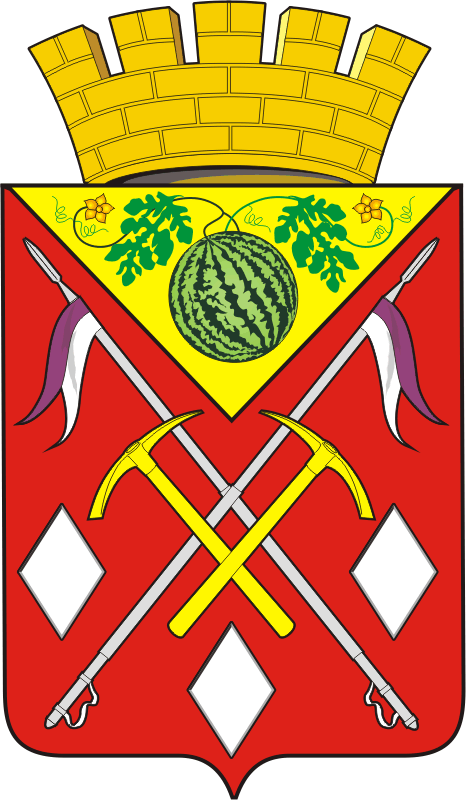 